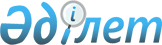 “Мал жаятын орындарды айқындау туралы” М.Шәменов атындағы ауылдық округі әкімінің 2016 жылғы 14 желтоқсандағы №8 шешімінің күші жойылды деп тану туралыҚызылорда облысы Жалағаш ауданы М. Шәменов ауылдық округі әкімінің 2017 жылғы 15 мамырдағы № 6 шешімі. Қызылорда облысының Әділет департаментінде 2017 жылғы 30 мамырда № 5853 болып тіркелді
      "Құқықтық актілер туралы" Қазақстан Республикасының 2016 жылғы 6 сәуірдегі Заңына сәйкес М.Шәменов атындағы ауылдық округінің әкімі ШЕШІМ ҚАБЫЛДАДЫ:
      1. “Мал жаятын орындарды айқындау туралы” М.Шәменов атындағы ауылдық округі әкімінің 2016 жылғы 14 желтоқсандағы № 8 шешімінің (нормативтік құқықтық актілерді мемлекеттік тіркеу Тізілімінде № 5682 болып тіркелген, 2016 жылғы 30 желтоқсанда "Әділет" ақпараттық-құқықтық жүйесінде және "Жалағаш жаршысы" газетінде 2017 жылы 7 қаңтарда жарияланған) күші жойылды деп танылсын.
      2. Осы шешім алғашқы ресми жарияланған күнінен бастап қолданысқа енгізіледі. 
					© 2012. Қазақстан Республикасы Әділет министрлігінің «Қазақстан Республикасының Заңнама және құқықтық ақпарат институты» ШЖҚ РМК
				
      М.Шәменов атындағы ауылдық

      округінің әкімі

Ғ. Сүлейменов
